Frankenreads: Visualizing Frankenstein Open House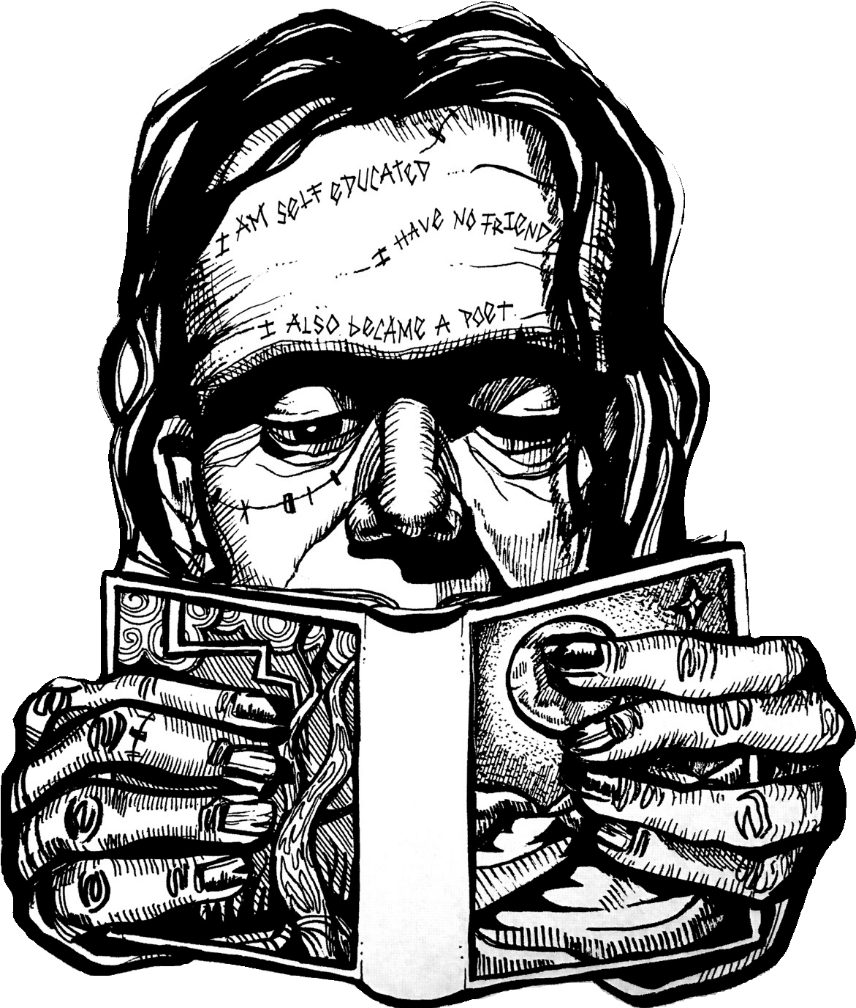 Table of ContentsMapping the Mail in Frankenstein (1818) with Palladio	2Visualizing Frankenstein (1818) with Voyant Tools	8Option 1: Frankenstein or Frankenstein’s Monster?	8Option 2: Visualizing the Gothic	11Visualizing Frankenstein (1818) with Sonic Visualiser	14Instructions for accessing and using SAGE2 in the PSC Visualization Lab	16Mapping the Mail in Frankenstein (1818) with PalladioFor this exercise, we will be using Palladio to visualize a small data set taken from Mary Shelley’s Frankenstein (1818). Palladio is a data visualization tool that requires you to have structured data (such as the below table) prior to use.Although the above data set is necessarily incomplete (the sending and receipt of letters are mentioned 49 times in the novel, but not always with specified dates or senders), using digital tools to work with it provides an interesting sense of the scale of letter writing in the novel. Time: 10 minutesTools: Palladio (free digital tool), spreadsheet populated with data (.csv file)Takeaways: using tools like Palladio in the Viz Lab to process data you’ve already gathered can help you showcase the strengths of your research, approach your data from a new perspective, and engage others.To begin:Pull up Palladio at the following URL: http://hdlab.stanford.edu/palladio/In a separate tab, go to ________________________ and select _____________________Copy the spreadsheetBack on Palladio, press the “Start” button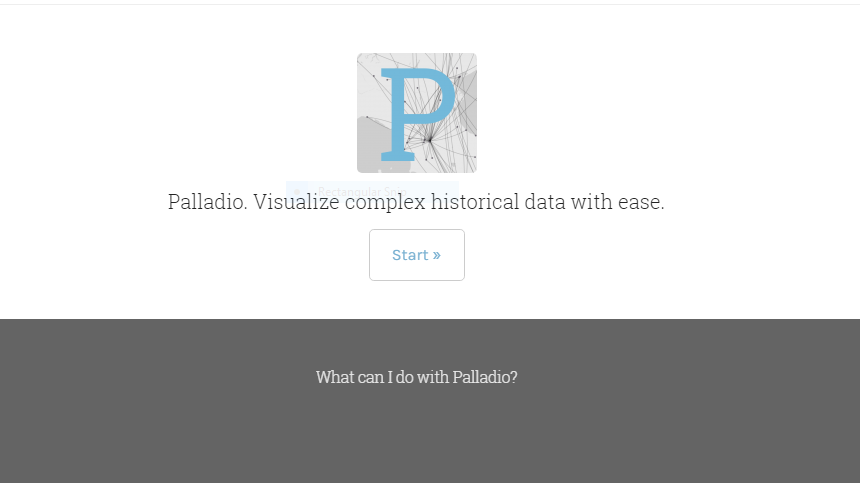 Paste the spreadsheet into Palladio where indicated Click the “Load” button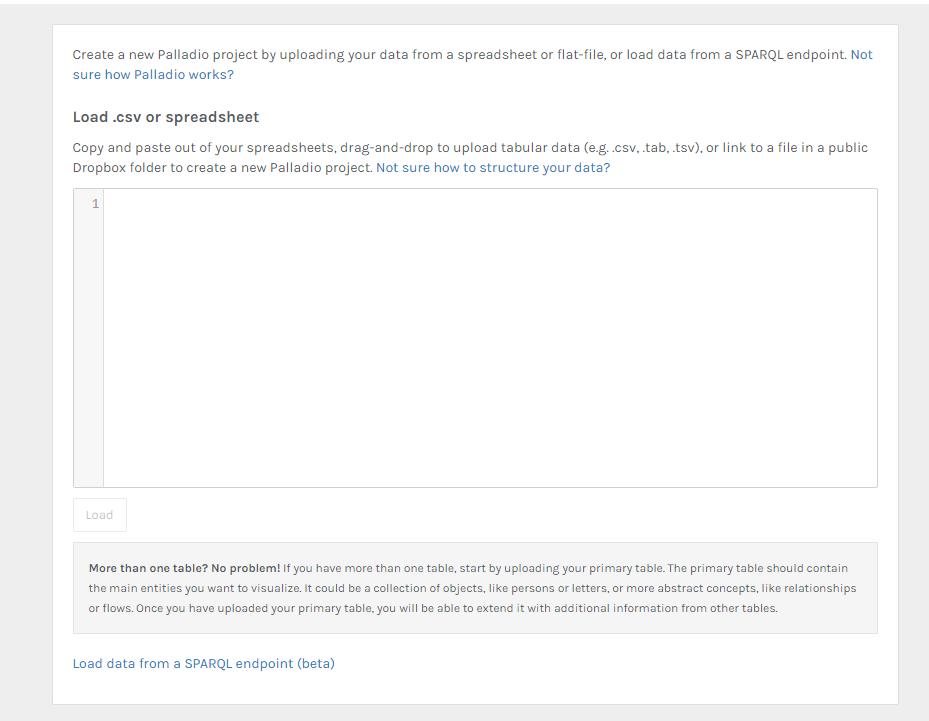 You should see a screen like this: 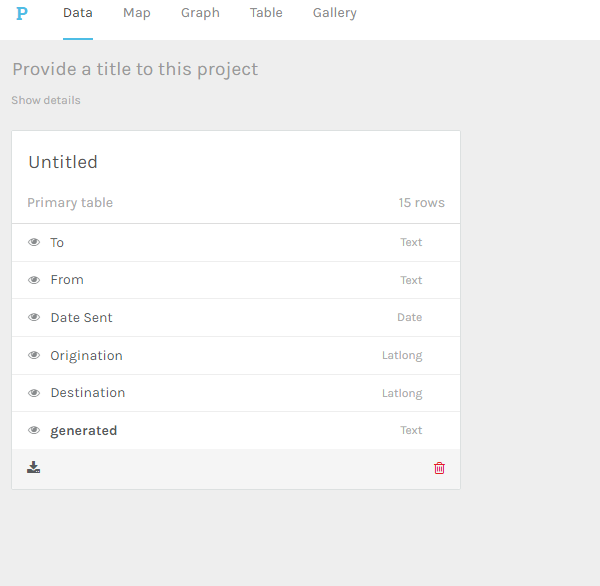 At the top of the page, select “Map” On the right of the page, press the “New layer” button 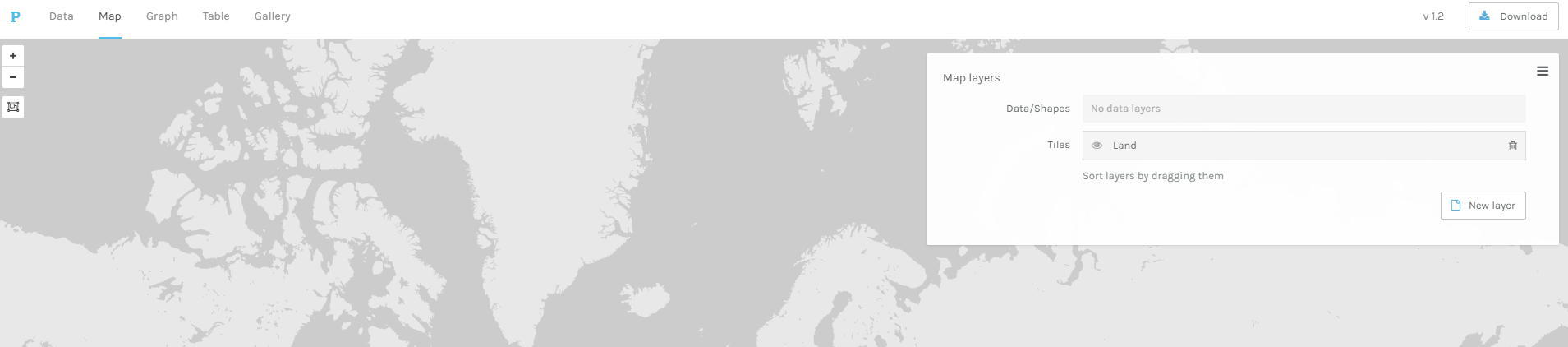 On the resulting menu, select “Point to Point” for “Map type” For “Source Places” select “Origination” For “Target Places” select “Destination” Select whatever color strikes your fancy Check the box for “Size points” Click “Add layer” at the bottom of the menu 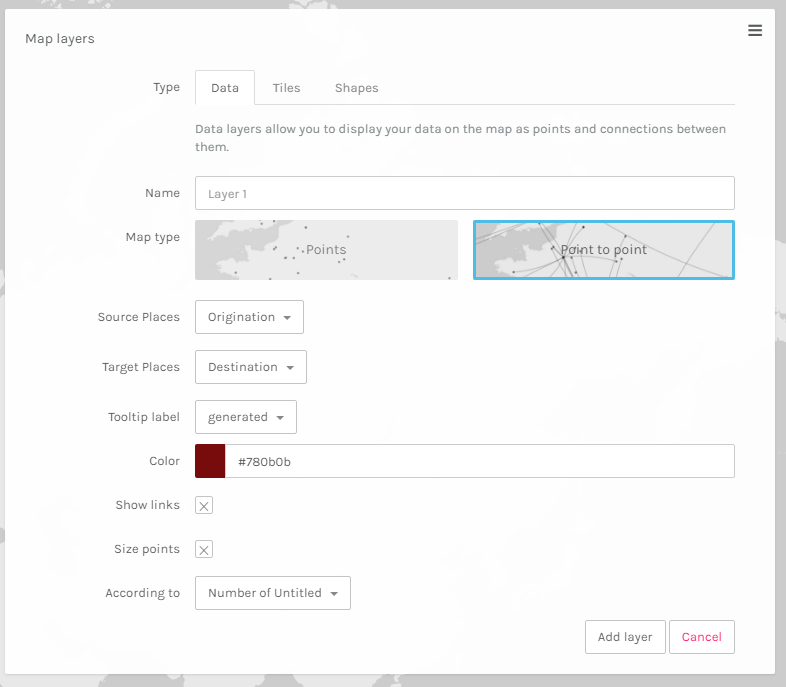 You should see something like this: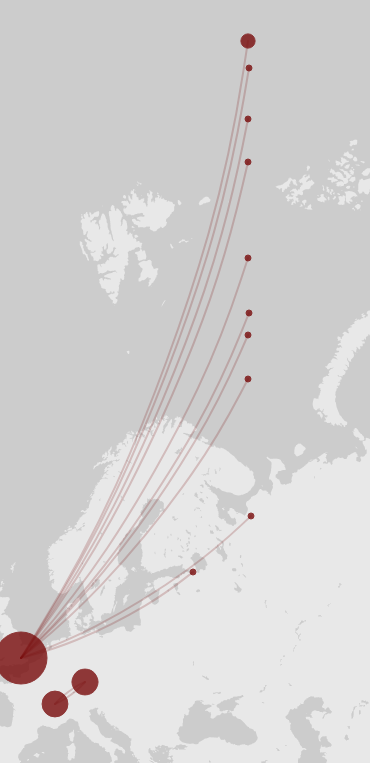 To change the map background:Press the “New layer” button againSelect “Tiles” at the top of the menuChoose the “Tiles type” you desireClick “Add layer” at the bottom of the menu 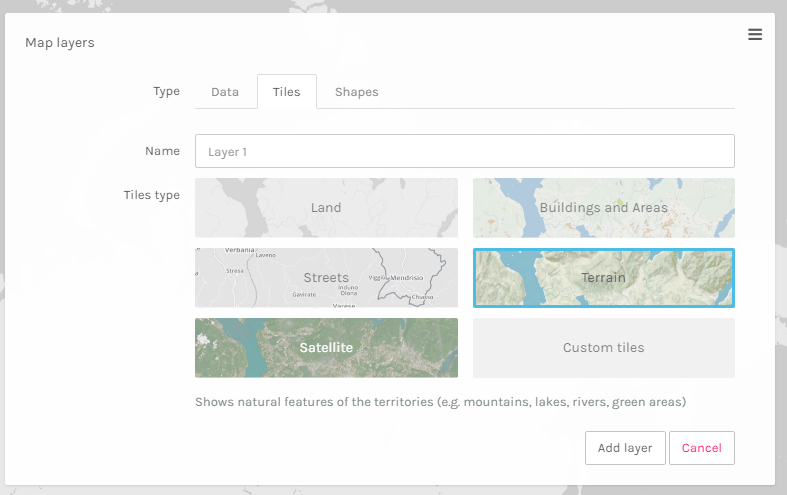 You should see something like this: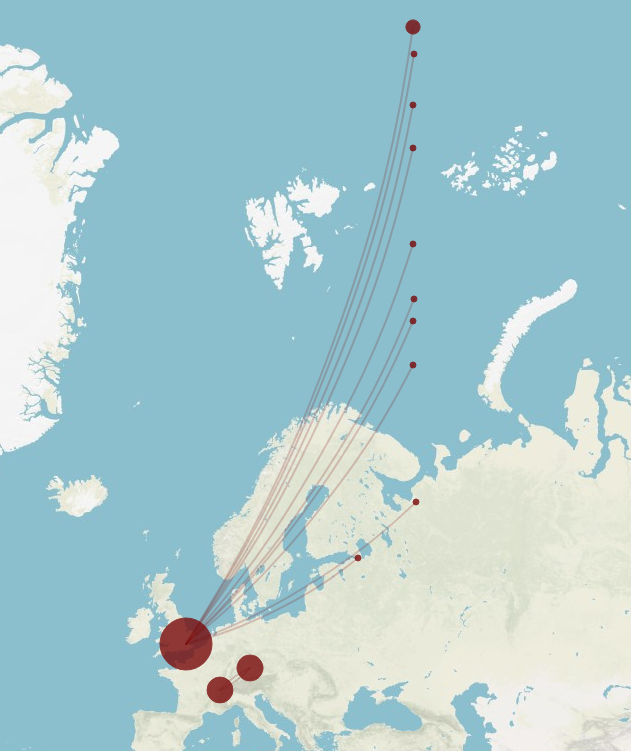 To view a timeline with your map:Select “Timeline” or “Timespan” from the bottom left-hand corner: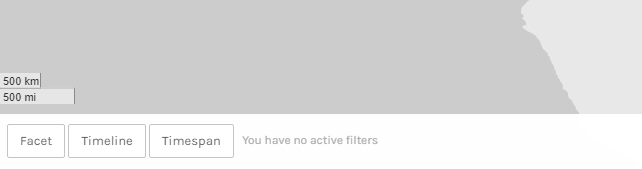 Choose what data displays with the selection tools on the right-hand side of the resulting screen: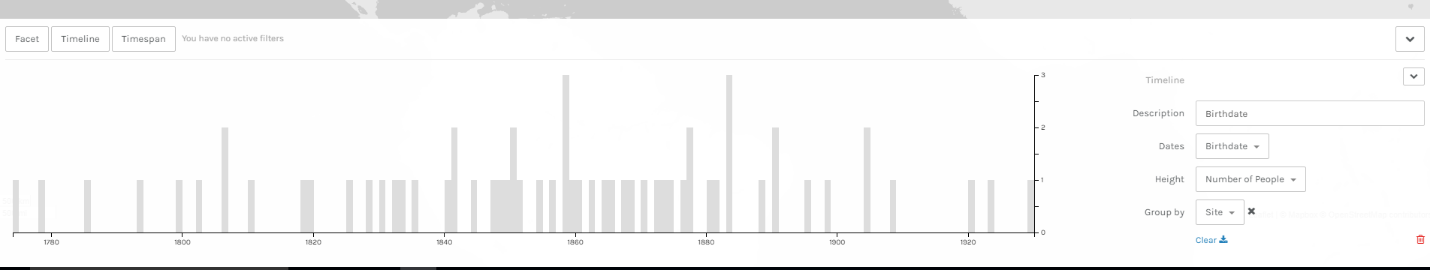 To share your visualization on the Viz Wall Screen:Refer to SAGE2 instructions at the back of this packetTo export your data visualizations: Currently, the only way to do this is to use your device’s screenshot or screengrab featureTo learn about Palladio’s other features:http://hdlab.stanford.edu/palladio/help USE DIFFERENT COORDINATES TO CHANGE THE SHIP’S DIRECTORY, OR TRY WITH ANOTHER DATA SET!Visualizing Frankenstein (1818) with Voyant ToolsFor this exercise, we will be using Voyant Tools to analyze the entire text of Frankenstein (and, optionally, a corpus of other nineteenth-century gothic novels). Voyant Tools is a suite of digital tools that allows you to analyze individual texts and corpuses (groups of texts) in a variety of ways. This document will walk you through two different examples. Time: ~10 minutesTools: Voyant Tools, plain text file or text URLTakeaways: Text analysis and visualization can reveal patterns in texts or corpuses which clarify research questions you have and generate new questions. In the Viz Lab, these patterns are even clearer because you can see more detail in dense word clouds and other visualizations.Option 1: Frankenstein or Frankenstein’s Monster? In this version of the exercise, we will be using Voyant Tools “Cirrus” and “Links” features to analyze the text of the novel in order to answer this question: what term should we use to refer to the monster? Frankenstein? Frankenstein’s monster? Or something else entirely?To begin, go to www.gutenberg.orgSearch for FrankensteinSelect the first resultCopy the text of the novelIn another window, open https://voyant-tools.orgPaste the text of the novel into the box you see there, and click the blue rectangle “Reveal” button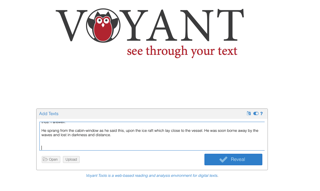 You should see a large command screen that looks like this: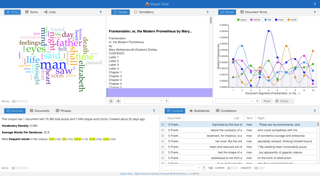 Locate the “Cirrus” view in the top left, and click the “Export” button (a blue square outline with an arrow pointing to the top right)Click “Export” in the resulting dialog box. This will open a new tab--don’t close the old one, we’ll need it againThe resulting word cloud displays the most frequently used terms (with automatic stopwords--words that aren’t included because they’re so common, like “the”)You can adjust how many words you see with the slider at the bottom leftIf you set the slider to the top 55 words, for example, this is the view you should get: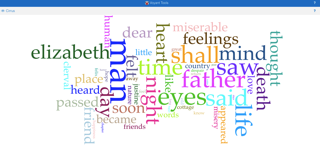  (Note that neither Frankenstein nor monster appear in the top 55 - increase the selection size until you see them!)The below view, which increased the selection size to 145, still doesn’t include Frankenstein - but it does include “monster” (used 31 times), “creature” (42 times) and fiend (33)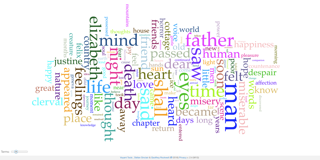 Bump it up to 185, and Frankenstein appears (used 27 times in the novel)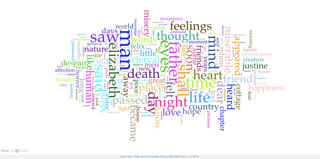 These results hint at a pattern which we can explore with other Voyant Tools viewsGo back to the original tab and, in the top left corner again, select the “Links” viewClick the “Export” button and repeat step 9Here, we’re going to use the terms we identified with “Cirrus” to see if we can flesh out the pattern we glimpsed in the word clouds by using the search box at the bottom left of the screen to narrow the data we’re seeing a bit Click the “Clear” button with the trashcan on it (right beside the search box)Type in “monster” and select “monster* (33)” to include all variations of the wordRepeat step 21 for “creature,” “fiend,”  “man,” “Victor” (don’t select the asterisked option for this term), and “Frankenstein”You should see these terms appear in blue, linked to terms which commonly appear with them in orangeYou can drag these terms around to get a clearer view of what is linked to what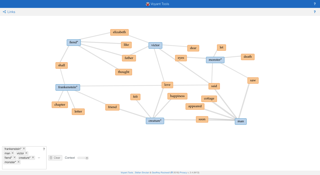 Here, “Links” indicates that the term “fiend” is used most often when Frankenstein’s creation is connected somehow to his family (his father and wife, specifically), while the term creature (which is used most often of all) is used when Frankenstein’s creation is associated with or experiencing joy and pleasure. The word “monster” is connected almost entirely to the visual realm with the terms “eye” and “saw,” indicating that he is monstrous to behold, but not necessarily a monster outside of the concepts of normalcy and beauty… (the term “Frankenstein” is never used to refer to the creature, but more text analysis could reveal that it is oftener connected to monstrousness--try it for yourself and see!)To save a copy of your visualizations, take a screenshot or screen grab (easiest), or, click the “Export” button, select the “Export View” dropdown, and choose HTML snippetTo share your visualization on the Viz Wall Screen:Refer to SAGE2 instructions at the back of this packetSo, next time someone corrects you for calling Frankenstein’s creature Frankenstein (or next time you correct someone else), refer back to this and have a more nuanced discussion!Option 2: Visualizing the GothicIn this exercise, we’ll take a more open-ended approach to a corpus of eighteenth- and nineteenth-century Gothic novels (Frankenstein, Wuthering Heights, Dracula, The Sorrows of Satan, and The Mysteries of Udolpho) to see what patterns we can identify by defining stopwords, and using the “Cirrus,” “StreamGraph,” and “Trends” tools. Because we’re dealing with a large corpus, I’ve preloaded it into Voyant Tools for you: https://voyant-tools.org/?corpus=5529c2bd927a84ab74adc351973c5bda&panels=corpusterms,reader,contexts,summary,correlations&lang=enVoyant Tools doesn’t like to remember stopwords, so you’ll need to add your own to filter out some of the more common words (like character’s names). To do so, click the above link and when it has loaded, hover over the menu bar near the “Cirrus” tool until you see a little toggle switch and click it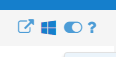 In the resulting dialog box, the first item is “Stopwords.” Click the dropdown menu beside it and select “English” from the list. Then, click the “Edit List” button beside the dropdown menu to add custom stopwords. I’d recommend inserting the character’s names here as well as “said” and “like.” One line at a time, enter: Frankenstein, Elizabeth, Clerval, Catherine, Heathcliff, Cathy, Hareton, Nelly, Hindley, Sibyl, Lucio, Rimanez, Lucy, Mina, Jonathan, Harker, Murray, Godalming, Arthur, Jack, Seward, Van Helsing, Justine, Felix, Emily, Morano, Valancourt, St, Aubert, and DraculaPress the “Confirm” buttonLocate the “Cirrus” view in the top left, and click the “Export” button (a blue square outline with an arrow pointing to the top right)Click “Export” in the resulting dialog box. This will open a new tab--don’t close the old one, we’ll need it againThe resulting word cloud displays the most frequently used terms (with automatic stopwords--words that aren’t included because they’re so common, like “the”)You can adjust how many words you see with the slider at the bottom leftGo back to the original tab and, hovering over the menu bar in the right corner, select the icon that looks like the Window’s symbol. In the resulting dropdown menu, select “Visualization Tools,” and in that dropdown menu, select “StreamGraph”Repeat step 6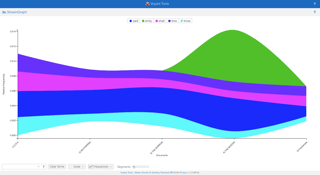 Repeat step 9In the resulting dropdown menu, select “Trends”Repeat step 6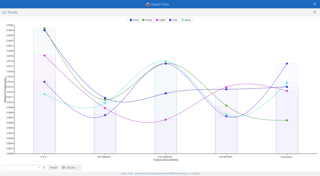 Manipulate the data you’re seeing by adding or removing termsRight click on words to remove them from the visualizationUse the search menu at the bottom of each visualization to add terms (you might refer to the Cirrus visualization to identify the most commonly appearing terms that you’re interested in adding to the other visualizations)Explore the results – what patterns can you identify based on these visualizations? What questions do these visualizations raise for you about Gothic literature and / or the novels in question?To share your visualization on the Viz Wall Screen:Refer to SAGE2 instructions at the back of this packetVisualizing Frankenstein (1818) with Sonic VisualiserFor this exercise, you will use sound to visualize Frankenstein. By recording yourself reading a passage from the novel, you will be able to see Mary Shelley’s diction and syntax come to life in images similar to the ones below. Because everyone who participates in this activity will be reading the same passage, we’ll be able to combine all of the recordings into a giant collage which we can use to compare and contrast recording data. 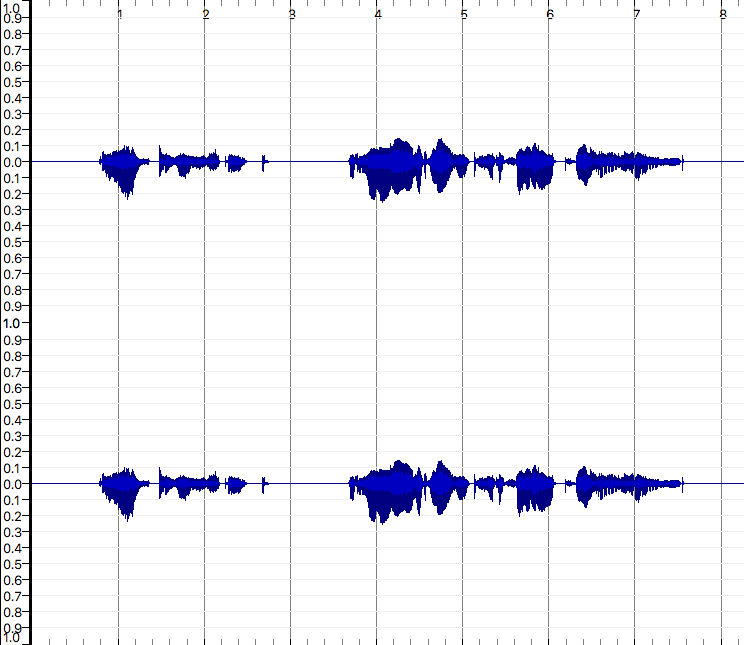 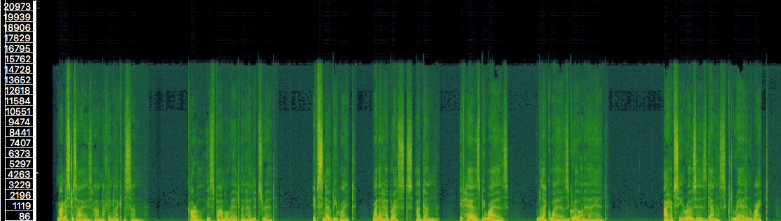 Time: 5-10 minutesTools: Sonic Visualiser (free, open source program), USB microphone Takeaways: The Viz Lab can foster creative, collaborative data visualization that generates questions for future research!Note:  To simplify the process for this activity, we’ve made a laptop with Sonic Visualiser pre-downloaded available.To begin, create a sound recording:Open AudacityLocate the reading prompt on the next page of this packetClick the red circle “record” button to begin recording your audioWait 2-3 seconds to capture the room’s ambient noiseRead the passage on the promptPress the black square “stop” button to end the recordingClean up your audio by taking the following steps:Click and drag over the 2-3 second portion of the recording at the beginning of the trackSelect the “Effect” menu at the top of the screenSelect “Noise Reduction” from the resulting dropdown menuClick the “Get Noise Profile” button.Select your entire recording by clicking on the audio trackOpen the “Effect” menu againSelect “Noise Reduction” againClick “Ok”Export your file by selecting “File” from the menu at the top of the page and choosing “Export,” then “Export as WAV”Give the file a non-identifying name such as “frankenreads1” or, if that’s taken, “frankenreads2” and so onTo create a visualization of the recording you just made:Open Sonic VisualiserClick the folder icon in the menu bar to import your sound fileBefore you manipulate the resulting visualization, save the recording via the following steps:Select “File” from the menu at the top of the pageSelect “Save Session As” from the resulting dropdown menuPlease don’t overwrite any previously saved files!!!To manipulate the audio visualization:To change the color of the linear visualization the program automatically generated, click button 3 on the menu panel on the right side of the screen and select the color you would like from the dropdown list there. To change the scale of the visualization (what’s being charted), use the same menu, but select “Meter” or “dB” in the dropdown list labeled “Scale”You can experiment with other visual outputs by selecting the “Layer” menu at the top of the page. (Try “Add Spectrogram” and select “all channels mixed,” for example)To see two (or more) different visualizations at once, select the “Pane” menu at the top of the page and choose an option from the resulting dropdown list.Please save your visualization by:Selecting “File” from the menu at the top of the pageSelecting “Export Image File” from the resulting dropdown menuSaving the image with the same name you gave the recording itself (i.e., “frankenreads1”)From here, you can throw your visualization up onto the big screen using the SAGE2 instructions at the back of this packet!Reading Prompt:“Are you to be happy while I grovel in the intensity of my wretchedness? You can blast my other passions, but revenge remains—revenge, henceforth dearer than light or food! I may die, but first you, my tyrant and tormentor, shall curse the sun that gazes on your misery. Beware, for I am fearless and therefore powerful.” Instructions for accessing and using SAGE2 in the PSC Visualization LabBefore ArrivingStep 1 Download the Google Chrome browser: https://www.google.com/chrome/(If you already have Chrome installed, then skip to the next step.)Step 2Add the SAGE2 Screen Capture extension to your Chrome browser: https://chrome.google.com/webstore/detail/sage2-screen-capture/mbkfcmpjbkmmdcfocaclghbobhnjfpkk?hl=en Accessing SAGE2Step 1Touch the Viz Wall control panel to “wake” the wallStep 2Select “SAGE2” from the menuStep 3On your own device, go to the following URL: https://lib-sage2.uoregon.edu/Step 4Ask the Visualization Lab Specialist for the password of the dayUsing SAGE2 on your own deviceStep 1Click on the cursor button to create a personalized cursor (hit ESC to use another tool!)Step 2Add items to the Viz Wall by using the Media Browser (folder button) or Screen Sharing (screen button) functionsNote: in order to interact with these items on the Viz Wall, you will need to click the cursor button again. To manipulate items from your own laptop or device, hit the escape button (esc) and use your mouse or track pad as you normally would.Step 3You can resize items you’ve placed on the Viz Wall by clicking the box icon in the top right corner of the item, or by hovering over the bottom right corner until a lighter colored square appears and dragging the item larger or smaller using the squareStep 4Close items you added to the wall by clicking on the hand icon in the top right corner of the itemSimply close your browser when you are done with your session!Please close all items on the Viz Wall and delete all added media from the Media Browser at the close of your session in the Viz Lab!Letters Sent in FrankensteinLetters Sent in FrankensteinLetters Sent in FrankensteinLetters Sent in FrankensteinLetters Sent in FrankensteinLetters Sent in FrankensteinLetters Sent in FrankensteinToFromDate Sent*Place 1Origination**Place 2Destination**Mrs. SavilleR. Walton1790-12-11St. Petersburgh59.9343, 30.3351England51.5074, 0.1278Mrs. SavilleR. Walton1791-03-28Archangel64.5473, 40.5602England51.5074, 0.1278Mrs. SavilleR. Walton1791-07-07Arctic Ocean73.124213, 40.133004England51.5074, 0.1278Mrs. SavilleR. Walton1791-08-05Arctic Ocean75.248382, 40.133004England51.5074, 0.1278Mrs. SavilleR. Walton1791-08-13Arctic Ocean78.327935, 40.133004England51.5074, 0.1278Mrs. SavilleR. Walton1791-08-19Arctic Ocean81.278934,  40.133004England51.5074, 0.1278Mrs. SavilleR. Walton1791-08-26Arctic Ocean82.359203,  40.133004England51.5074, 0.1278Mrs. SavilleR. Walton1791-09-02Arctic Ocean83.972721, 40.133004England51.5074, 0.1278Mrs. SavilleR. Walton1791-09-05Arctic Ocean83.972721, 40.133004England51.5074, 0.1278Mrs. SavilleR. Walton1791-09-07Arctic Ocean83.453277,  40.333004England51.5074, 0.1278Mrs. SavilleR. Walton1791-09-12Arctic Ocean76.170110,  40.333004England51.5074, 0.1278Victor FrankensteinElizabeth Lavenza1790-03-18Geneva46.2044, 6.1432Ingolstadt48.7665, 11.4258Victor FrankensteinAlphonse Frankenstein1790-05-12Geneva46.2044, 6.1432Ingolstadt48.7665, 11.4258Victor FrankensteinElizabeth Lavenza1792-05-18Geneva46.2044, 6.1432Ingolstadt48.7665, 11.4258Elizabeth LavenzaVictor Frankenstein1792-05-18Ingolstadt48.7665, 11.4258Geneva46.2044, 6.1432*Mary Shelley did not provide full years in Frankenstein. All year dates appear as 17--. The above dates are placeholders to give a sense of the time line over which letters were sent and received in the novel.**Many of these coordinates are approximations, as Shelley used countries or cities but not addresses.  *Mary Shelley did not provide full years in Frankenstein. All year dates appear as 17--. The above dates are placeholders to give a sense of the time line over which letters were sent and received in the novel.**Many of these coordinates are approximations, as Shelley used countries or cities but not addresses.  *Mary Shelley did not provide full years in Frankenstein. All year dates appear as 17--. The above dates are placeholders to give a sense of the time line over which letters were sent and received in the novel.**Many of these coordinates are approximations, as Shelley used countries or cities but not addresses.  *Mary Shelley did not provide full years in Frankenstein. All year dates appear as 17--. The above dates are placeholders to give a sense of the time line over which letters were sent and received in the novel.**Many of these coordinates are approximations, as Shelley used countries or cities but not addresses.  *Mary Shelley did not provide full years in Frankenstein. All year dates appear as 17--. The above dates are placeholders to give a sense of the time line over which letters were sent and received in the novel.**Many of these coordinates are approximations, as Shelley used countries or cities but not addresses.  *Mary Shelley did not provide full years in Frankenstein. All year dates appear as 17--. The above dates are placeholders to give a sense of the time line over which letters were sent and received in the novel.**Many of these coordinates are approximations, as Shelley used countries or cities but not addresses.  *Mary Shelley did not provide full years in Frankenstein. All year dates appear as 17--. The above dates are placeholders to give a sense of the time line over which letters were sent and received in the novel.**Many of these coordinates are approximations, as Shelley used countries or cities but not addresses.  